Дроссельный клапан с роликовым кольцевым уплотнением DK 200Комплект поставки: 1 штукАссортимент: К
Номер артикула: 0092.0418Изготовитель: MAICO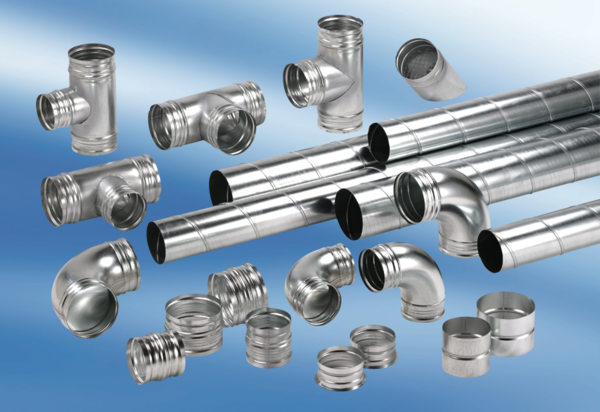 